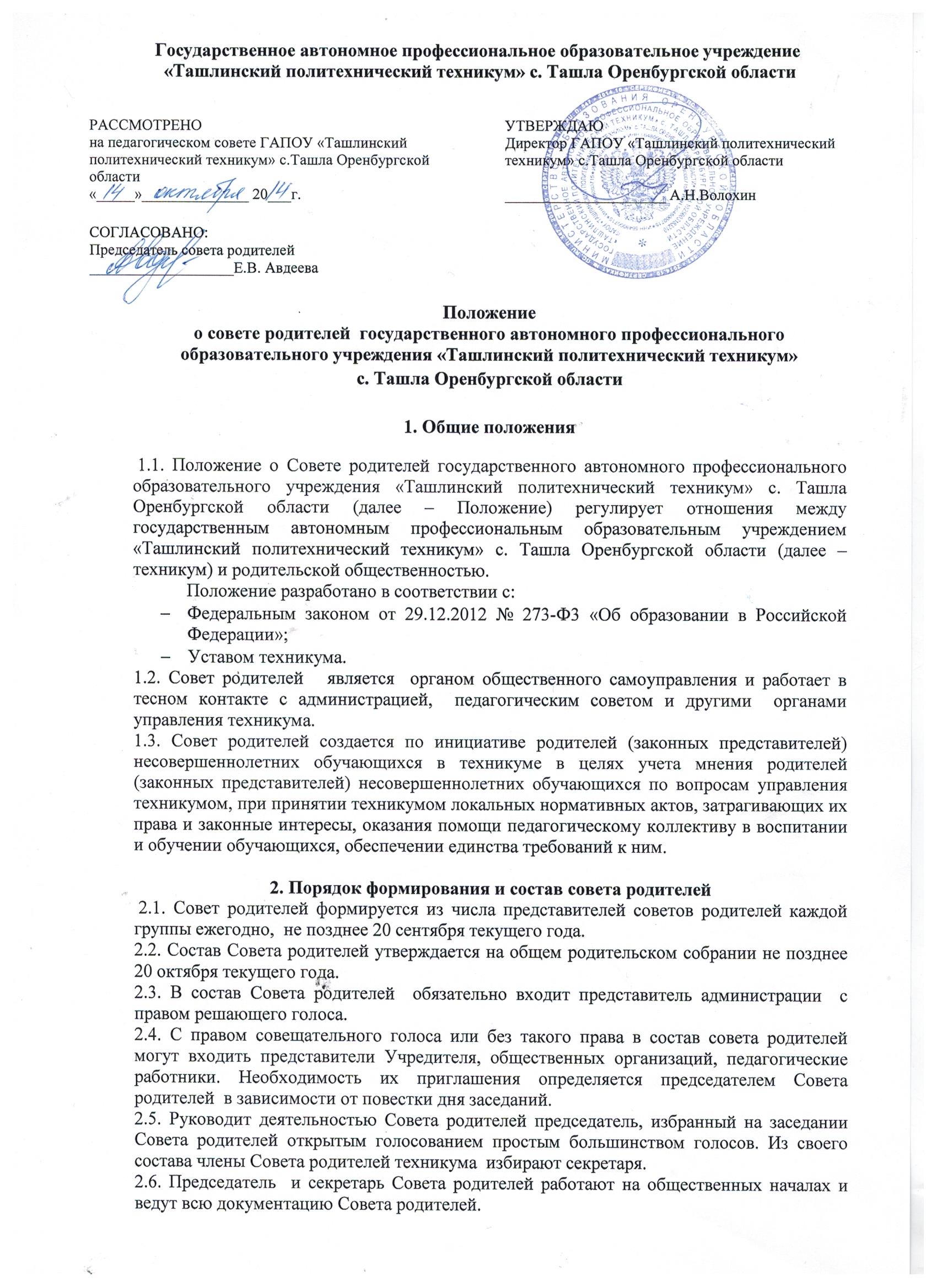 2.7. Совет родителей техникума избирается  сроком на один год.3. Полномочия, права, ответственность совета родителей 3.1. Совет родителей  имеет следующие полномочия:участвовать в решении вопросов по  организации и совершенствованию образовательного процесса;предлагать к рассмотрению вопросы по социальной защите обучающихся на заседания Совета техникума, педагогического совета;определять необходимость и  порядок внесения добровольных пожертвований и целевых взносов   и осуществлять контроль их  расходования;участвовать в решении вопросов выполнения Правил внутреннего распорядка обучающимися; участвовать в работе и организации наставничества над обучающимися и семьями, находящимися в социально-опасном положении;3.2. Совет родителей организует помощь техникуму:в установлении и укреплении связей педагогического коллектива и семьи в получении обучающимися среднего профессионального образования;в организации питания обучающихся;в привлечении родителей к непосредственному участию в воспитательной работе с обучающимися  во внеурочное  время;в работе по профориентации обучающихся;в организации и проведении собраний, докладов и лекций для родителей в системе педагогического всеобуча родителей обучающихся  техникума, бесед по обмену опытом семейного воспитания;в осуществлении мероприятий по созданию оптимальных условий для организации образовательного процесса через систему добровольных пожертвований  и целевых взносов родителей, а так же  других лиц и организаций. 3.3. Совет родителей может рассмотреть и другие вопросы жизнедеятельности техникума, выходящие за рамки его полномочий, если уполномоченные на то лица или органы передадут ему данные полномочия.3.4. В соответствии с компетенцией, установленной настоящим Положением Совет родителей имеет право:вносить предложения администрации, органам самоуправления техникума и получать информацию о результатах их рассмотрения;выражать обязательное к учету мнение при принятии локальных нормативных актов техникума, затрагивающих права и законные интересы обучающихся;выносить благодарность родителям (законным представителям) обучающихся за активную работу в Совете родителей, оказание помощи в проведении различных мероприятий в техникуме и т.д.;председатель Совета родителей может присутствовать (с последующим информированием Совета родителей) на отдельных заседаниях педагогического совета, других органов самоуправления по вопросам, относящимся к компетенции Совета родителей.3.5. Совет родителей несет ответственность за:выполнение решений, рекомендаций Совета родителей;установление взаимопонимания между администрацией техникума и родителями (законными представителями) по вопросам обучения и воспитания обучающихся;члены Совета родителей, не принимающие участия в его работе, по представлению председателя Совета родителей могут быть отозваны из Совета родителей.4. ПОРЯДОК РАБОТЫ СОВЕТА РОДИТЕЛЕЙ 4.1. Совет родителей  собирается на заседания по мере необходимости решения вопросов относящихся к компетенции Совета родителей.4.2. Заседание считается правомочным, если на его заседании присутствует 2/3 численного состава членов Совета родителей.4.3. Решения Совета родителей принимаются простым большинством голосов. При равенстве голосов, решающим считается голос председателя.4.4. Заседание Совета родителей ведет, как правило, председатель.4.5. Секретарь  ведет всю документацию и сдает ее в учебную часть по завершению работы Совета родителей.4.6. При рассмотрении вопросов, связанных с обучающимися, присутствие родителей (законных представителей) обучающихся  на заседании Совета родителей обязательно.4.7. Совет родителей  отчитывается ежегодно о проделанной работе публично на общем  родительском собрании.4.8. Решения Совета родителей, принятые в пределах его полномочий и в соответствии с законодательством, являются рекомендательными и доводятся до сведения администрации техникума.4.9. Переписка Совета родителей по вопросам, относящимся к его компетенции, ведется от имени техникума, документы подписывают директор техникума  и председатель Совета родителей.5. ДОКУМЕНТАЦИЯ 5.1. Заседания Совета родителей оформляются протокольно. В протоколах фиксируется ход обсуждения вопросов, предложения и замечания членов Совета родителей. Протоколы подписываются председателем.5.2. Документация Совета родителей постоянно хранится в делах техникума и передается по акту и в соответствии с установленным порядком сдается в архив.